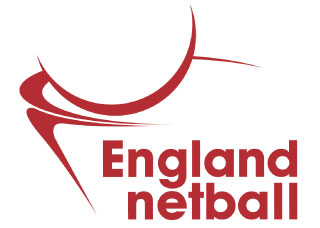 How to join a club’s directory In order to enable the club committee to access your child’s information in ENgage, please follow these instructions:Log into ENgage using your child’s ENA ID and passwordClick on the ‘Directory’ button Click on the funnel symbol on the right hand-side of the screenSelect the ‘+’ symbolSelect ‘Reference’Enter the club ID (Please contact your club if you’re unsure what this is)Click ‘Apply’Select the small circle to the left of the club nameClick ‘Join’Select ‘Player’ from the dropdownSelect ‘Save’